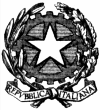 ISTITUTO …………________________________________________ ORGANICO DELL’AUTONOMIA SCUOLA SECONDARIA DI I e II GRADO A.S. 2021/22	  MODELLO O.P./U.T.Codice Istituto Riferimento:  MT___________		  ORGANICO DI POTENZAMENTOUFFICIO TECNICO  Data__________________  								 IL DIRIGENTE SCOLASTICO											____________________________________     Classe di concorso richiesta per l’a.s.2021/22Classe di concorso da sostituire presente nell’a.s.2020/21Motivo della richiesta di sostituzione es. A012es. A046(es. posto libero per cessazione dall’01/09/2021 indicare il docente cessato)(es. posto libero in O.D. 2020/21)Classe di concorso richiesta per l’a.s.2021/22Classe di concorso da sostituire presente nell’a.s.2020/21Motivo della richiesta di sostituzione es. B012es. A046(es. posto libero per cessazione dall’01/09/2021 indicare il docente cessato)